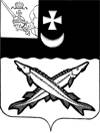 КОНТРОЛЬНО-СЧЕТНАЯ КОМИССИЯ БЕЛОЗЕРСКОГО МУНИЦИПАЛЬНОГО РАЙОНА  ЗАКЛЮЧЕНИЕфинансово-экономической экспертизы на проект постановления администрации Белозерского муниципального района «О внесении изменений в постановление администрации района от 12.10.2016  №539» 23 октября  2018г.                Экспертиза проекта проведена на основании  пункта 7 статьи 12 Положения о контрольно-счетной комиссии Белозерского муниципального района, утвержденного решением Представительного Собрания Белозерского муниципального района от 27.02.2008 № 50 (с учетом изменений и дополнений). Цель финансово-экономической экспертизы: определение соответствия положений, изложенных в проекте программы, действующим нормативным правовым актам Российской Федерации, субъекта Российской Федерации и муниципального образования; оценка экономической обоснованности и достоверности объема ресурсного обеспечения программы «Развитие физической культуры и спорта Белозерского муниципального района» на 2017-2019 годы, возможности  достижения поставленных целей при запланированном объеме средств  Предмет финансово-экономической экспертизы: проект постановления администрации Белозерского муниципального района «О внесении изменений в постановление администрации района от 12.10.2016  №539» Сроки проведения: с 22.10.2018 по 23.10.2018Правое обоснование финансово-экономической экспертизы: Порядок разработки, реализации и оценки эффективности муниципальных программ Белозерского муниципального района (далее - Порядок), утвержденный постановлением администрации района от 30.09.2015 №810В результате экспертизы установлено:Проект постановления предусматривает внесение изменений в постановление администрации Белозерского муниципального района от 12.10.2016  №539 об утверждении муниципальной программы «Развитие физической культуры и спорта Белозерского муниципального района» на 2017-2019 годы и в программу, утвержденную указанным постановлением (далее - Программа).Проектом постановления предлагается  в разделе «Объем бюджетных ассигнований программы» паспорта Программы увеличить общий объем финансирования Программы в 2018 году за счет  средств районного бюджета на 714,3 тыс. руб., изложив указанный раздел в новой редакции.   Объем финансирования Программы составит 46593,6 тыс. руб., из них:1) средства районного бюджета 21149,6 тыс. руб., в том числе по годам:- 2017 год – 6161,8 тыс. руб.; - 2018 год – 7987,8 тыс. руб.; - 2019 год – 7000,0 тыс. руб.2) средства областного бюджета 25444,0 тыс. руб., в том числе по годам:- 2017 год – 0,0 тыс. руб.; - 2018 год – 25444,0 тыс. руб.; - 2019 год –   0,0 тыс. руб.2. Проектом предлагается внести изменения в раздел 3 «Характеристика основных мероприятий, ресурсное обеспечение муниципальной программы, обоснование объема финансовых ресурсов, необходимых для реализации муниципальной программы»,  уточнив объемы бюджетных ассигнований по Программе на 2018 год. 3. Приложение 1 «Ресурсное обеспечение реализации муниципальной программы за счет средств районного бюджета» предлагается изложить в новой редакции, уточнив ресурсное обеспечение реализации муниципальной программы за счет средств районного бюджета.4. Приложение 4 «Прогноз сводных показателей муниципальных заданий на оказание муниципальных услуг муниципальными учреждениями района по муниципальной программе» изложить в новой редакции.         Из пояснительной записки следует, что изменения в объемы финансирования Программы на 2018 год  вносятся в связи с увеличением финансирования на выполнение муниципального задания МБУ ДО «Белозерская спортивная школа».         В целом объем финансирования  Программы составит 46593,6 тыс.  руб., в том числе:  2017 год – 6161,8 тыс. руб.,  2018 год – 33431,8 тыс. руб., 2019 год – 7000,0 тыс. руб.         Дополнительно  в контрольно-счетную комиссию представлен проект плана реализации муниципальной программы развития физической культуры и спорта  в Белозерском муниципальном районе на 2017-2019 годы, что не противоречит п.23 Порядка разработки, реализации и оценки эффективности муниципальных программ Белозерского муниципального района, утвержденного постановлением администрации района от 30.09.2015 №810. Вывод по результатам настоящей экспертизы проекта муниципальной программы сформирован на основании представленных документов и информации:   Проект постановления администрации района о внесении изменений в постановление администрации Белозерского муниципального района от 12.10.2016  №539 об утверждении муниципальной программы «Развитие физической культуры и спорта в  Белозерском муниципальном районе» на 2017-2019 годы не противоречит бюджетному законодательству и рекомендован к принятию. Внести изменения в план реализации муниципальной программы: по мероприятию 2.3 «Погашение кредиторской задолженности прошлых лет» заменить ответственного исполнителя – МУ «Централизованная бухгалтерия, обслуживающая муниципальные образовательные учреждения Белозерского муниципального района» (Филиппова Т.Э.) на МБУ «Централизованная бухгалтерия» (Козырева Т.А.).          Аудитор контрольно-счетной комиссии          Белозерского муниципального района:                               В.М.Викулова